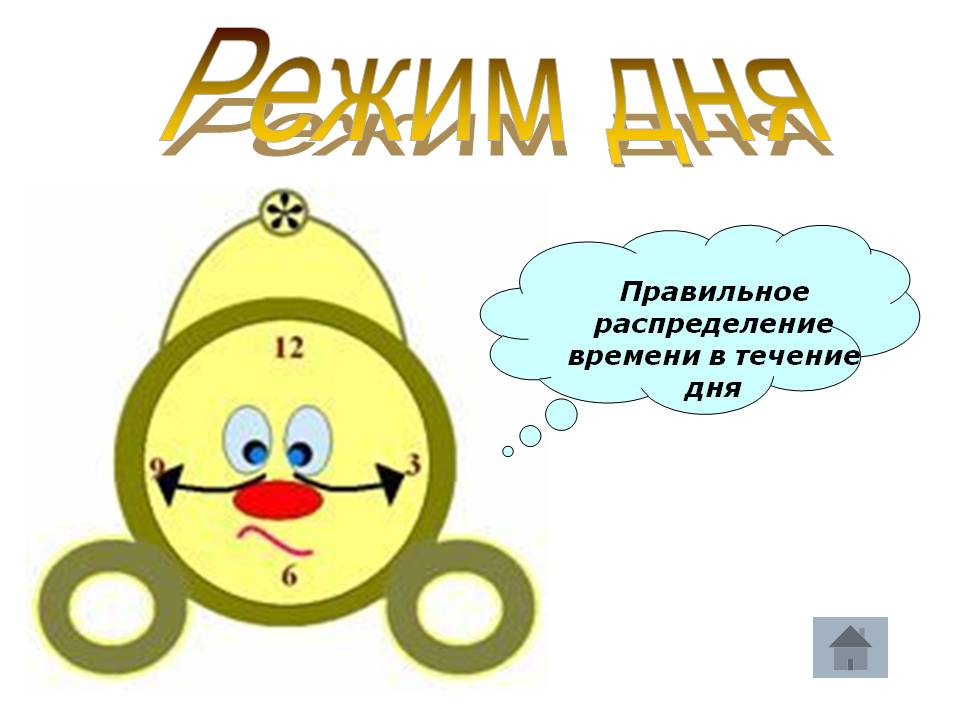 СобытиеРодитель помни!ВремяПробуждение школьникаНе смотря на то, что многим покажется этот пункт в режиме дня школьника неправильным, мол, слишком ранний подъём, на самом деле при более позднем пробуждении у ребёнка просто не останется времени, чтобы окончательно проснуться, я ещё долго буду ходить сонным.6.30Физ. зарядка, умывание и прочие гигиенические процедурыЕсли с гигиеническими процедурами всё понятно, школьник тоже обязан умываться и чистить зубы, то с зарядкой всё сложнее. Многие родители, дети которых после школы посещают спортивные секции считают, что зарядка по утрам им ни к чему. Однако, обратим внимание на само слово – зарядка. Даже в самом названии уже заложен смысл, что эти упражнения в режиме дня для школьника дадут ему возможность зарядиться энергией на весь предстоящий день. Кроме того, зарядка кроме того, что подготовит мой организм школьника к будущим нагрузкам нового дня, также облегчает переход от сна к режиму бодрствования.6.30-7.00ЗавтракДаже не смотря на то, что многие школьники в начале дня кушают очень неохотно, завтрак, даже очень лёгкий, мне просто необходим.7.00-7.250Путь в школуОчень желательно для здоровья школьника, чтобы его режим дня обязательно включал утреннюю прогулку. Причём же здесь дорога в школу? Да притом, что её, если позволяют обстоятельства, можно совместить с небольшой утренней прогулкой.7.20-7.40Начало школьных занятийМне надо приходить в гимназию минимум за 10 минут до начала занятий.8.00Завтрак в школеОчень и очень многие родители не исключают завтрак школьника полностью из его режима дня, но стараются дать ему что-то с собой, мотивируя это тем, что домашняя пища качественнее и полезнее. Да это так, но только не в том случае, когда Вы вынуждаете меня на протяжении нескольких лет обходиться «перекусами» всухомятку. В данном случае школьная горячая еда предпочтительнее.9.45ОбедЕсли с обедаю не в школе, а дома, то здесь всё ещё просто – горячая и вкусная домашняя еда ждёт меня.13.00-13.30Окончание школьных занятийВ план  дня обязательно должна быть включена короткая дневная прогулка.14.30Путь домойКак и утром, в режиме дня для школьника обязательно должно найтись времени для дневной прогулки. Дорогу домой можно, как раз с ней совместить.14.30-15.00Отдых или сон после обедаОх, как сложно заставить меня спать днём после обеда. Но, даже если я наотрез отказываюсь спать после обеда, спокойный отдых в режиме дня школьника после обеда должен быть обязательно, а вот сон необязателен.15.00-16.00ПолдникМногие родители не придают полднику должного значения, а между тем он обязательно должен быть в режиме дня.16.00-16.15Подвижные игрыОчень желательно, чтобы в это время я занялся подвижными играми.16.15-17.00Делаем домашние заданияЭто время просто идеально подходит для приготовления домашних заданий.17.00-18.00Свободное время (на свежем воздухе)Это время в режиме дня для школьника обязательно должно быть выделено для свободного отдыха на свежем воздухе.18.00-19.00УжинЗдесь всё ясно – просто следите за режимом правильного питания.19.00-19.30Свободное время (спокойные занятия дома)Спокойные игры и т.д. на мой выбор.Готовимся ко снуМоемся, умываемся, готовим одежду и т.д.20.00-20.30СонТак, как я современный школьник и должен спать не менее 10 часов (проблемы экологии, возросшие нагрузки и т.д.), то при приведённом в этой таблице режиме дня я должен отправиться спать уже в 20.3020.30